Aquesta il·lustració és de la cançó “La llegenda de Sant Jordi” de Pep López.Aquesta és una proposta d’activitats organitzada per l’Ajuntament de La Llagosta i la Fundació AC Granollers perquè les escoles puguin proposar als seus alumnes celebrar aquest Sant Jordi tant diferent que estem vivint.Malgrat que estem tancats a casa, és Sant Jordi i ens ve molt de gust celebrar-ho....Per això, i vinculades amb les Activitats d’arts escèniques per a les Escoles de l’AC, us proposem alguna activitat que pot ser divertida si ens hi posem amb ganes.Alumnes  de 4t è i 6è. La cançó que us proposem és la mateixa que per 1r, 2n i 3r, però aquesta vegada.... cantada en anglès!!!!.Es tracta de “The Legend of St George”.   El que us proposem és que us repartiu la cançó entre tots els  alumnes de la classe, de manera que cadascú en tingui una frase. La idea és que la traduïu, l’escriviu en un paper ben bonica, alegre i calorejada, tampany dinA4, però que es pugui llegir, i us feu una foto (si voleu sortir, és clar) de manera que se us vegi a vosaltres i a la traducció. Sigueu creatius!!!!(mes o menys la idea seria aquesta. No cal pas que sigui a cos sencer...)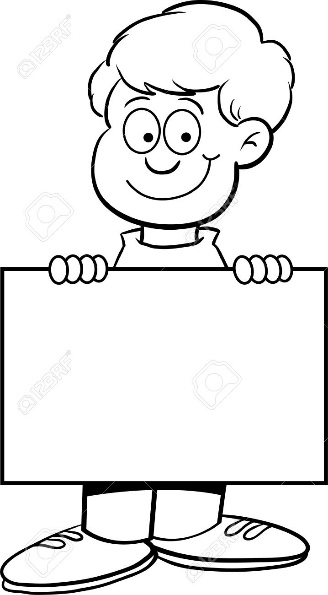 Amb les fotos, també farem un vídeo nou per a la cançó..... Ah!!! Però si a mes voleu cantar, ballar, dibuixar, no us en esteu! Feu-ho, ho graveu i ens ho envieu a l’adreça santjordi@acgranollerc.catAnimeu-vos, que és Sant Jordi!!!https://vimeo.com/videostudi/santjordi03anglesAquí teniu la lletra de la cançó. The Legend of St George

Down with the beast! Down with the beast!Once a very fierce dragon came to a city nearby,He made all the people frightened, he made all the children cry.He stormed around the country, destroying everything he saw,He was not a beast of peace! He was more a beast of war!Down with the beast! Down with the beast!The citizens all argued, some polite and others rude,To calm the beast they needed to fill him up with food.They organised a raffle, put their names all in a bowl,Then they drew one out each morning, to see who would lose their soul.Down with the beast! Down with the beast!The weeks and months were passing, the winter turned to spring.Then one day the person chosen was the daughter of the king.People wept as she went passing on her way out to the gate,She was sad and downhearted as she went to meet her fate.Down with the beast! Down with the beast!The princess went to meet the dragon, but she met along the way,A knight in shining armour. Could this be her lucky day?“Why are you weeping fair maiden?” Asked the stranger on the horse.“I’m to be eaten by the dragon! I’m to be his main course!”Beast with the down! Beast with the down!Down with the beast! Down with the beast!He said: "Why don’t we go together, to face this mighty beast.I’ll do all that’s in my power to make sure you’re not his feast!George shouted for the dragon, when they reached the beast’s lair.He came out just like an earthquake, fire and smoke all in the air.Down with the beast! Down with the beast!Then they fought a brutal battle, as the princess watched in fear!Until finally our hero, used his strength to throw his spear.The dragon he was wounded, but his lesson he had learned.He flew off into the mountains and promised never to return.The Dragon sings:Long live the beast! Long live the beast!The People sing:Down with the beast! Down with the beast!SANT JORDI MATA AL DRACSANT JORDI A LES CASES....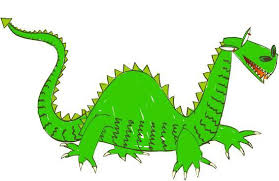 